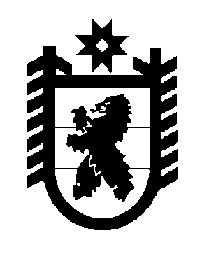 Российская Федерация Республика Карелия    ПРАВИТЕЛЬСТВО РЕСПУБЛИКИ КАРЕЛИЯРАСПОРЯЖЕНИЕот  26 мая 2015 года № 338р-Пг. Петрозаводск В соответствии с пунктом 2 части 1 статьи 26 и статьей 9 Градостроительного кодекса Российской Федерации, статьями  13 и 15 Федерального закона от 21 декабря 2004 года № 172-ФЗ «О переводе земель или земельных участков из одной категории в другую», на основании ходатайства Сажнева Александра Павловича осуществить перевод земельного участка, имеющего кадастровый номер 10:07:0062205:275,  площадью 14000 кв. м (местоположение: Республика Карелия,  Сортавальский муниципальный район,  Хаапалампинское сельское поселение, район п. Тарулинна), из состава земель запаса в земли сельскохозяйственного назначения.           ГлаваРеспублики  Карелия                                                             А.П. Худилайнен